Publicado en CDMX el 25/03/2024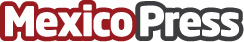 Dahua comparte 5 tecnologías que impulsarán el negocio del retail en 2024Mejorar la experiencia de compra y potenciar la seguridad en el mercado minorista será la base para maximizar las oportunidades de negocioDatos de contacto:Carlos SotoCEMPR Digital5532322068Nota de prensa publicada en: https://www.mexicopress.com.mx/dahua-comparte-5-tecnologias-que-impulsaran-el Categorías: Nacional Franquicias Telecomunicaciones Software Ciberseguridad Otros Servicios http://www.mexicopress.com.mx